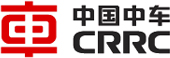 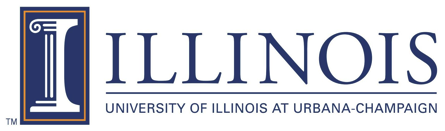 Research Proposal研究计划CRRC InstituteMarch 2018中国中车研究院2018年3月Instructions说明书The Party A to the Research Proposal is an organization from China and Party B is University;1. 本研究计划的甲方为一个中国单位，乙方为一所大学；2. 	The Research Proposal shall be printed on both sides, and the official text shall be in quadruplicate with both parties holding two copies respectively;2. 本研究计划应采用双面印刷，正本一式四份，双方各执两份副本；3. 	The Research Proposal shall be filled in Times New Roman typeface, size 11 font with the line spacing of 1.5 times;3. 本研究计划应采用Times New Roman 11号字体及1.5倍行间距；4. 	Category: subject to confidentiality regulation of the company;4. 类别：须遵守公司保密规定；5. 	Contract No.: uniformly specified by CRRC Institute;5. 合同编号：由中国中车研究院统一指定；6. 	Research Aim and Objectives: as specific and quantitative as possible;6. 研究目标和宗旨：尽量具体和量化；7. 	Work Plan and Timeline: at least make clear the quarterly plan and objectives;7. 工作计划和时间表：须至少明确季度计划和目标；8. 	Interim and Final Deliverables: mainly including subject research report and main technical documents; new technology, product and equipment and quantities thereof; technical conditions and standards expected; category, quantity and related technical field of intellectual property, such as patent and software copyright; quantity of publication and published papers; other specific contents.8. 中期可交付成果和最终可交付成果：主要包括专题研究报告和主要技术文档；新技术、产品和设备及其数量；预期技术条件和标准；类别、数量和知识产权的相关技术领域，例如专利和软件版权；出版物和发表论文的数量；其他具体内容。Research Aim and Objectives研究目标和宗旨Research Methodology研究方法Research Content 研究内容Work plan and Timeline工作计划和时间表Party’s Responsibilities：各合作方职责分工：Interim and Final Deliverables中期可交付成果和最终可交付成果Intellectual Property Right:知识产权：Performance of this Proposal:执行本方案： Yes	 No	Involves exchange of Confidential Information. 是	 否	涉及交换保密信息。 Yes  No	Requires provision of data/information subject to export control regulations to           UNIVERSITY.  是	 否	要求根据出口管制条例向大学提供数据/信息。                 If yes, data/information is subject to the following export control regulations:                  如为“是”，数据/信息须遵守以下出口管制条例：                  International Traffic in Arms Regulations (ITAR)                  《国际武器交易条例》（ITAR）                  Export Administration Regulations (EAR), as follows:                  《出口管理条例》（EAR），具体信息如下：			            EAR 99			            EAR 99			            Export Control Classification Number(s): _________			            出口管制分类编号：_________ Yes	 No   Involves use of Contractor Background Intellectual Property  是	 否	涉及承包商背景知识产权的使用                 If yes, describe:                       如为“是”，请在此处说明：      Yes	 No   Involves use of University Background Intellectual Property  是	 否	涉及大学背景知识产权的使用                 If yes, describe:                       如为“是”，请在此处说明：     Project Members项目成员Budget 预算Appendix: Budget Justification附录：预算要求A. Senior Personnel: A. 高级人员B. Other Personnel: B. 其它人员C. Fringe Benefits:C. 附带成本D. Equipment: D. 设备:E. Travel: E. 差旅：F. Other Direct Costs: F. 其它直接成本：G. Indirect Costs:G. 间接成本：Brief Introduction of University Principle Investigator课题负责人简介Others其它Any other content needed to be explained.Signature Page签字页Contract No.合同编号Category类别Project Name:项目名称：Project Type:项目类型：International Cooperation Project国际合作项目CRRC Company Name:中国中车公司名称：CRRC Project Leader:中国中车项目组长：College and Department of UIUC伊利诺伊大学厄巴纳-香槟分校院系Principal Investigator:课题负责人：Term期限(MM/YY)      to     (MM/YY)（    年  月）至（    年  月）No.编号Name姓名Title职称Gender性别Position职务Tasks in the Project项目职责Work Unit工作单位Email电子邮箱Sign签字Sign签字UIUC Principal Investigator伊利诺伊大学厄巴纳-香槟分校课题负责人CRRC Project Leader中国中车项目组长